Anno accademico 2021-22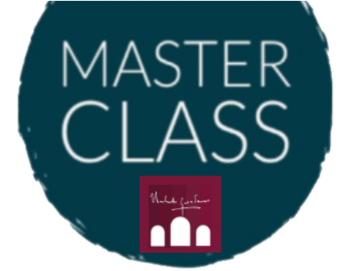 Antonio Pompa-BaldipianoforteFoggia, 29 novembre10.30  - 13.00 / 15.00 - 19.00AuditoriumCoordinamento: Proff.ssa Anna Chiara D’Ascoli email annachiara.dascoli@alice.itScadenza iscrizioni: 27 novembreIl/la sottoscritto/a______________________________________________nato/a il ______________a_________________________________________residente a_______________________________in via/piazza________________________________________________________________________e-mail_____________________________________________tel._____________________________CHIEDE di partecipare alla Masterclass in qualità di: Studente del Conservatorio di musica Umberto Giordano                 attivo           uditore	Studente esterno (uditore)Quota d’iscrizione:nessuna per gli allievi iscritti al Conservatorio Umberto Giordano delle sedi di Foggia e Rodi Garganico, in regola con il pagamento delle tasse per l’a.a. 2019/2020;contributo 7€ per la quota assicurativa (*) per gli esterni.(*) IBAN IT69B0503415703000000014737- Banco BPM intestato al Conservatorio di musica Umberto Giordano di Foggia, indicando la causale del versamento. La ricevuta di avvenuto pagamento dovrà essere consegnata alla Segreteria Didattica della sede in cui si svolge l’attività.	Data						       			Firma 	